Приложение 9    фото 18. А.Ф. Васильев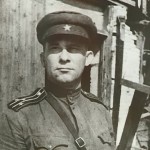 